PROJEKTA IEVIEŠANAS PLĀNSPROJEKTA IEVIEŠANAS PLĀNS1 SVID analīze       (komunikācijas ziņā)STIPRĀS PUSES• Jaunieši ir pieraduši pie sociālajiem tīkliem. • Skolām ir savas vietnes un sociālo tīklu konti, kurus varam izmantot. • Skolu klātbūtne vietējā sabiedrībā un plašsaziņas līdzekļos. • Skolotāju, skolēnu un ģimeņu motivācija. VĀJĀS PUSES• Labu audiovizuālo resursu trūkums. • Neliela pieredze, kā panākt lielāku ietekmi gan sociālajos tīklos, gan plašsaziņas līdzekļos. IESPĒJAS • Uzzināt, kā darbojas izplatīšana. • Skolēnu un skolotāju komunikācijas prasmju uzlabošana. • Tuvoties pārējai izglītības kopienai, lai viņi piedalītos projektā. • Palielināt Erasmus+ projekta klātbūtni sabiedrībā. • Palielināt visu skolu klātbūtni savos reģionos. DRAUDI• Izplatīšanas pasaules pārmērīga sarežģītība.• Komunikācijas grūtības starp partneriem dažādu dzimto valodu dēļ.2 Mērķi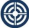 1. Apgūt stratēģijas un personiskos resursus, lai labi sazinātos. 2. Palielināt Erasmus+ projekta rezultātu ietekmi. 3. Uzlabot izglītības sabiedrības un vietējās sabiedrības iesaisti. 4. Nodrošināt pastāvīgu projekta klātbūtni sociālajos tīklos, mūsu tīmekļa vietnē un plašsaziņas līdzekļos. 5. Izveidot jaunas partnerattiecības un tīklus. 6. Novērtēt projekta darbību rezultātus un izplatīšanas plānu.3  Mērķa grupas un                 ieinteresētās personas• Izglītības kopiena: skolotāji, skolēni, ģimenes, skolas darbinieki. • Vietējās iestādes: pilsētas dome un citas administrācijas. • Kultūras iestādes: vietējās bibliotēkas, muzejs, skolas, pulciņi u.c.  • Plašsaziņas līdzekļi: vietējie laikraksti, reģionālie plašsaziņas līdzekļi…4 Izplatīšanas līmeņi  SKOLAS LĪMENIS Mūsu skola ir projekta dabiskā vide, kurā notiks lielākā daļa  aktivitātes un mobilitāte. Tādēļ visas izplatīšanas darbības sāksies skolā, izmantojot mūsu vietni un sociālos tīklus.VIETĒJAIS LĪMENIS Sazināsimies ar vietējo plašsaziņas līdzekļu un iestāžu atbildīgajiem cilvēkiem, lai lūgtu viņus izplatīt mūsu darbības. Sagatavosim rakstus vai ziņojumus, kas tiks publicēti vietējos sociālajos tīklos, vietnēs, vai publikācijās kā laikraksti.REGIONĀLAIS LĪMENIS Veiksim to pašu stratēģiju, ko izmantosim vietējā līmenī. Ja būs iespējams, publicēsim savu darbību Eiropas projektu reģionālajās lapās un sociālajos tīklos, vietnēs. VALSTS LĪMENISTā kā ir ļoti grūti satikt cilvēkus, kas strādā nacionālajos plašsaziņas līdzekļos, mēs varam publicēt savus rakstus un aktivitātes mūsu Nacionālās aģentūras platformās un sociālo tīklu lapās. STARPTAUTISKAIS LĪMENISLabākais risinājums ir izmantot Erasmus+oficiālās platformas, piemēram, eTwinning un Erasmus+projektu rezultātu platformu.5 Ziņas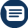 • Raksti un pārskati vietnēm un laikrakstiem.• Jaunumi, pievienojot: plakātus, brošūras, grāmatzīmes, piezīmju grāmatiņas, skrejlapa u.c. • Infografika. • Interaktīvas kartes. • Video. • Fotogrāfijas. • Sociālajos tīklos: publikācijas, stāsti, GIF, fotogrāfijas, vāka fotogrāfijas, video, hashtag: #ErasmusPlus # Erasmus+ MITheory # Erasmus + FollowTheYellowBrickRoad Jāietver šādu logotipu un informāciju par vizuālo identitāti: • logotips: līdzfinansē ES programma Erasmus+• Projekta logotips• Sekojošs ziņojums:“Šī publikācija atspoguļo tikai tās autoru viedokli, un Eiropas Komisijas atbalsts šīs publikācijas tapšanai nav uzskatāms par tās satura apstiprinājumu, un Komisija nekādā veidā neuzņemas atbildību par šeit ietvertās informācijas tālāku izmantošanu”.6 Stratēģija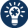  VALODA Pielāgosim toni katras publikācijas kontekstam: • Ziņu, infografiku, ziņojumu un svarīgu publikāciju un rakstu gadījumā mēs centīsimies izmantot formālu stilu. • Publicējot informāciju, kas adresēta jauniešiem vai gadījuma kontekstā, izplatīšanas darbības būs neformālas. • VALODA: angļu valoda tiks izmantota kopīgām publikācijām projekta oficiālajā tīmekļa vietnē, bet savu (latviešu) valodu, izmantosim. lai palielinātu ietekmi vai izplatīšanas darbības loku skolas  vai vietēja mēroga vietnēs.ATTĒLA TIESĪBU ATĻAUJAS Mēs nodrošināsim, ka visi dalībnieki (pieaugušie un sskolēni) ir parakstījuši savu attēla tiesību pilnvarojumu pirms kaut to ievietošanas. KANĀLI • Projekta sociālo tīklu konti: - Facebook - Twitter - Instagram - Tiktok: - Youtube:  • E-Twinning un TwinSpace: - https: //twinspace.etwinning.net/84049  • Mobilitātes rīks+• Erasmus+ projekta rezultātu platforma• Fizisko materiālu izplatīšana:  - plakāti - žurnāli - bukleti• Skolas mājas lapa, sociālo tīklu konti un žurnāli. • Vietējie plašsaziņas līdzekļi: laikraksti, kultūras iestāžu sociālo tīklu konti, u.c.• noslēguma grāmata Erasmus+ projektam RĪKI • Dators; • Mobilais telefons; • Videokamera;• Mobilitātes rīks+;• Erasmus+ projekta rezultātu platforma; • CANVA, Genially, piktochart u.c.;• Video rediģēšanas programmas: Camtasia; • Fotoattēlu rediģēšanas programmas. 7 Komunikācijas  un izplatīšanas  darbībasViens no mūsu projekta mērķiem ir panākt pēc iespējas lielāku ietekmi, tādēļ tam attīstoties, regulāri publicēsim informāciju par savu darbību. • Atjaunināsim projekta vietni un Twinspace; • Veiksim regulāras publikācijas par veiktajām darbībām; • Veiksim publikācijas aktivitāšu laikā un pēc tām; • Uzņemsim aktivitāšu video; • Izmantosim mirkļbirkas:               #ErasmusPlus #Erasmus+MITheory #Erasmus+FollowTheYellowBrickRoad • Veidosim plakātus, brošūras, skrejlapas visu aktivitāšu un mobilitāšu laikā;• Sadarbosimies ar vietējiem plašsaziņas līdzekļiem un iestādēm, lai publicētu mūsu aktivitātes; • Organizēsim Informatīvas tikšanās ar izglītības sabiedrību;• Pastāvīgi atjaunināsim mobilitātes rīku+ un Erasmus+ projektu rezultātu platformu; • Sadarbosimies ar Nacionālo Aģentūru;• Izmantosim oficiālos logotipus: projekts, Erasmus+, u.c.• Izstrādāsim projekta grāmatu par tā norises laiku; • Izveidosim izstādes; • Apmeklēsim sanāksmes un seminārus.8           Atbildīgās  personasIzplatīšanas pasākumus veiks katras skolas vadības komanda, kuru vada: • SPĀNIJA: Mariano López Caballero. • POLIJA: Aneta Gregorčika. • LATVIJA: Danuta Dude. • TURCIJA: Dilara Doğru. • ZIEMEĻMAKEDONIJAs REPUBLIKA: Valentīna Risteska-Dimovska • ITĀLIJA: Paola Nardini.9 Grafiks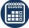 2021. gada OKTOBRIS • Publikācija par Erasmus+ projekta piešķiršanu.2021. gada NOVEMBRIS • ATLASES PROCESS: - Norādījumi. - Atlases process. 2021. gada DECEMBRIS• LOGO KONKURSS: - Instrukcijas. 2021. gada JANVĀRIS • LOGO KONKURSS: - Plakāta izveide. - Konkursa norise. - Uzvarētāja noteikšana. 2021. GADA FEBRUĀRIS • Mājas lapas un sociālo tīklu konta prezentācija. • Twinspace prezentācija. • Informācija par mūsu skolām un dalībniekiem. 2021. gada MARTS• Ziņojumu dēļa atvēršana. • PIRMĀ VIRTUĀLĀ MOBILITĀTE: - Plakāts. - Virtuālā mobilitāte. 2021. GADA APRĪLIS • Aktivitātes ar skolēniem.      • Plakāts.   2021. gada MAIJS • Eiropas diena.2021. gada JŪNIJS • Publikācija vietējos plašsaziņas līdzekļos par Erasmus+ projekta pirmo mācību gadu. 2021. gada JŪLIJS2021. gada AUGUSTS2021. GADA SEPTEMBRIS 2021. GADA OKTOBRIS • #ERASMUSDAYS 2021. gadanovembris 2021. gada NOVEMBRIS 2021. gada DECEMBRIS 2022. gada JANVĀRIS 2022. GADA FEBRUĀRS 2022. gada MARTS 2022. GADA APRĪLIS 2022. GADA MAIJS • Eiropas diena (9. maijā) 2022. GADA JŪNIJS2022. gada JŪLIJS 2022. GADA AUGUSTS10 Kontroles un  uzraudzības  rādītāji /  NovērtējumsAnketas, intervijas, novērojumi, aptaujas, koordinācijas sanāksmes tiks izmantotas, lai iegūtu pietiekami daudz informācijas, lai novērtētu mūsu izplatīšanas plānu. Mēs pienācīgi novērtēsim: 1. Fakti un skaitļi, kas attiecas uz vietni. 2. Izplatība plašsaziņas līdzekļos. 3. Tikšanās ar ieinteresētajām personām un to skaits. 4. Redzamība sociālajos tīklos un projekta mājas lapas pievilcība. 5. Piedalīšanās sanāksmēs un publiskos pasākumos. 6. Ietekme uz sabiedrību dažādos līmeņos. 7. Izplatīšanas materiālu un produktu izveude un aprite.CITI:Budžets: atbilstoši piešķirtajam ES finansējumam, ievērojot budžeta sadalījumu.  Rezultātu nodošana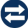      Bezmaksas piekļuve materiāliem.  